Publicado en Barcelona el 02/08/2019 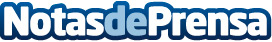 Los coches clásicos restaurados irrumpen con fuerza entre la nueva generación de coleccionistasEl auge de lo vintage con un toque de modernidad llega al sector del automóvilDatos de contacto:Classic Cover902203035Nota de prensa publicada en: https://www.notasdeprensa.es/los-coches-clasicos-restaurados-irrumpen-con_1 Categorias: Automovilismo Consumo Industria Automotriz http://www.notasdeprensa.es